Ασκήσεις ΜαθηματικώνΝα λύσεις τις παρακάτω εξισώσεις:12 + χ = 37                                                                           3 ◦ χ + (6 + 4) = 765,2 + χ = 89                                                                          9 ◦ χ – (21:3) = 2934 – χ = 15                                                                           χ : 81 = 9χ – 13,7 = 46,3                                                                   8 ◦ χ = 32 ◦ 46 ◦ χ = 42                                                                            105 – χ = 37 - 8                        132 : χ  = 11                                                                        44 + χ = 153 + 19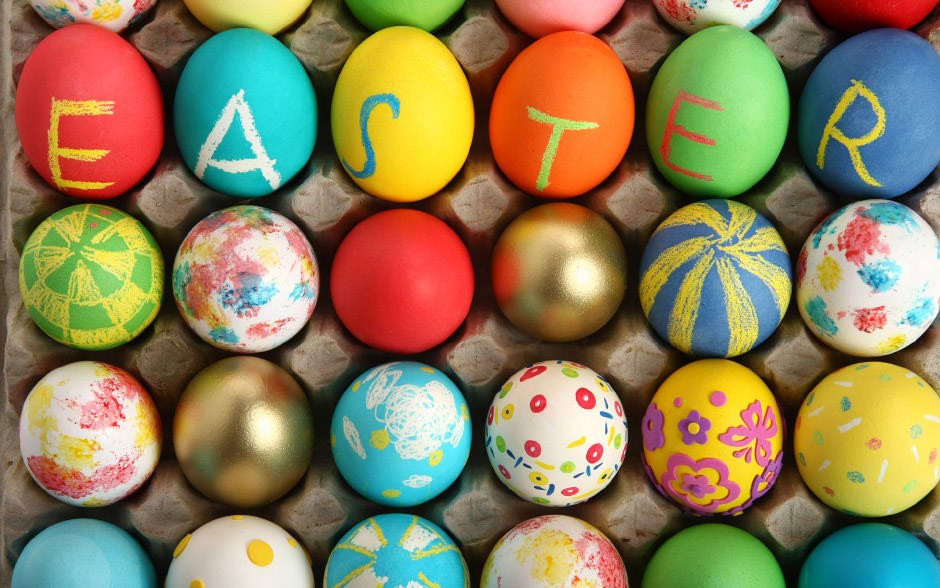 